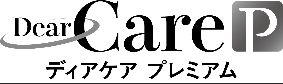 動画視聴報告書動画視聴報告書名前・所属　　　　　　　　　　　　　　・視聴終了日　　　　　　年　　　　月　　　　日テーマ口腔ケア 基本の“き”視聴動画　1.口腔ケアを始める前に：患者アセスメントと物品準備　2.口腔周囲および口腔内の保湿と観察　3.歯のブラッシングとケア　4.舌や粘膜のケア  5.汚れの回収と仕上げの保湿・観察学んだこと実践してみようと思うこと